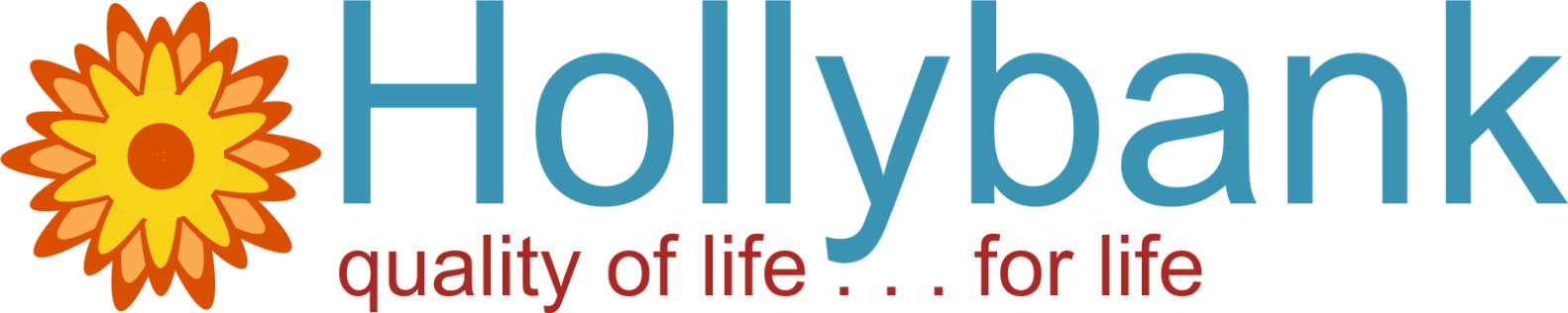 Hollybank Trust Skydiving Registration Form 2015Date of Dive (please ring one)       22nd March          21st JuneCHARITY SKYDIVING TERMS –By taking part in this event you are bound by the following terms and agree:1. To aim to meet the minimum fundraising target set by the charity, otherwise you will cover the remaining amount yourself and/or pull out of the event and refund all monies to the sponsors.2. To make every effort to exceed the minimum target.3. To send on any additional funds raised directly to the charity within the timeframe agreed.  Failure to do so is considered theft.4. To make clear to sponsors if you are not paying for the skydive yourself and that the cost will be covered with their donations.5. That your contact details will be shared between the Hollybank Trust and Skydive Hibaldstow.  They will not be passed on by us to any other third party for any reason.6. Skydiving is an adventure sport and participation involves a risk of injury or death and you voluntarily accept all the risks inherent.7. That the organiser/ charity will not accept any liability or responsibility for you taking part in a skydive. I have read and agree to the terms above. I am aware of the age, weight and medical restrictions for the skydive(Print name)……………………………………Signed………………………………………….Date………………………How to pay your deposit:Phone – just call 01924 483906 and pay using your debit card or credit card. Post - send a cheque for £50 (payable to Hollybank Trust) along with your registration form to: Fundraising, Hollybank Trust, FREEPOST NAT 5356, Mirfield, WF14 0BR.Charity / Organiser contact details – To book on to the Skydive or for any fundraising advice please contact the Fundraising department at Hollybank Trust on 01924 483906 or email fundraising@hollybanktrust.com.  If you need any information about the skydive itself or the age, weight and medical restrictions then you can contact Skydive Hibaldstow directly on telephone number 0113 250 5600 or email info@skydiving.co.ukFull NameADDRESSADDRESSPOSTCODEPOSTCODEPOSTCODEEMAILPHONEDate of BirthAge on date of jumpAge on date of jumpAge on date of jumpHeightWeight (max 16st)Medical conditionsMedical conditionsYes / NoRecent or recurring injury or on medicationRecent or recurring injury or on medicationYes / No